Профилактика безопасностиУсловия обеспечения  образовательного процессаСистема безопасности.За безопасность в школе отвечает директор школы.Пропускная система в школе организована по следующему принципу:вход в здание школы осуществляется только по удостоверению личности, спискам учащихся;вход учащихся, начинающих занятия не с 1-го урока, осуществляется по звонку на перемену с предыдущего урока;родители учащихся, в случае их вызова в школу, пропускаются в школу в указанное время, на переменах или после занятий;запрещен вход в школу любых посетителей, в случае их отказа предъявить документы, удостоверяющие личность, и объяснить цель посещения;лица, прибывающие по личным вопросам, пропускаются только в дни и часы приема, или по предварительному согласованию, с регистрацией в журнале учета посетителей.                              Паспорт комплексной безопасности Безопасность в школе организует вахтер (сторож).  Система безопасности школы-защита персональных данных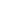 -система охраны-тревожная кнопка- положительное заключение  ГоспожнадзораВ  учреждении созданы  условия для безопасного пребывания детей и работников школы: установлена автоматическая пожарная сигнализация;имеются планы эвакуации; функционируют все пожарные выходы;своевременно проводятся инструктажи по ППБ, антитеррористической безопасности, ТБ, ПДД; осуществляется пропускной режим; организовано дежурство учителей и учащихся; парковка автомобилей у школы разрешена в 50м; регулярно проводятся тренировки эвакуации учащихся и сотрудников школы; соблюдаются требования СаНПиНа в организации учебно-воспитательного процесса.                      Школа обеспечивает подвоз учащихся из отдаленных территорий населенного пункта..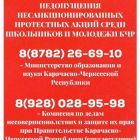  Положение по противодействию экстримисткой и террористической деятельности.pdf (скачать) (посмотреть) Регламент по работе учителей и школьников ОУ в сети Интернет.pdf (скачать) (посмотреть) Информационная безопасность.docx (скачать) мобильное приложение.pdf (скачать) (посмотреть) Гигиена.docx (скачать) Как уберечь ребенка.pdf (скачать) (посмотреть) Профилактика.docx (скачать) Рекомендуемые платформы для обучения.pdf (скачать) (посмотреть) Психологическая безопасность.pdf (скачать) (посмотреть) Родителям.pdf (скачать) (посмотреть) ПРОФИЛАКТИКА КОРОНАВИРУСА.docx (скачать) Фейки.zip (скачать) Рекомендации.pdf (скачать) (посмотреть)Информационная безопасность30.03.2021 7-8year_protection.pdf (скачать) (посмотреть) 9-12year_protection.pdf (скачать) (посмотреть) 13-17year_protection.pdf (скачать) (посмотреть) author_rights.pdf (скачать) (посмотреть) Child_protection.pdf (скачать) (посмотреть) digital_reputation.pdf (скачать) (посмотреть) play_online_safely.pdf (скачать) (посмотреть) fishing_protection.pdf (скачать) (посмотреть) protection_cyberbulling.pdf (скачать) (посмотреть) safe_email.pdf (скачать) (посмотреть) use_mobile_safely.pdf (скачать) (посмотреть) Документ Microsoft Office Word.docx (скачать) Роскомнадзор.pdf (скачать) (посмотреть)